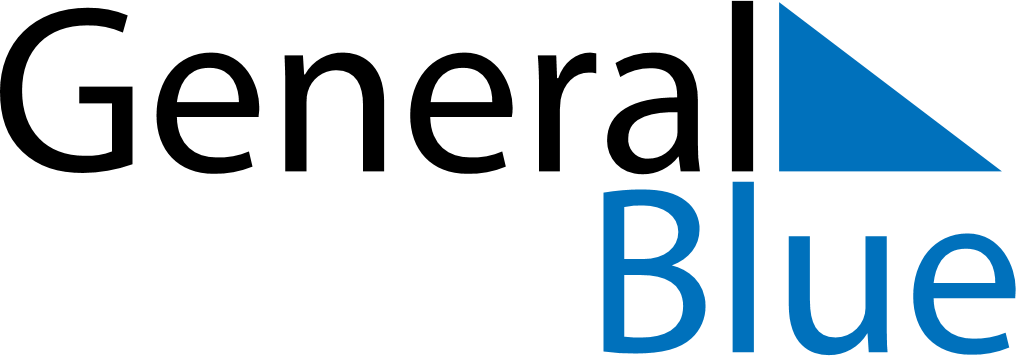 June 2024June 2024June 2024June 2024June 2024June 2024June 2024Tapah Road, Perak, MalaysiaTapah Road, Perak, MalaysiaTapah Road, Perak, MalaysiaTapah Road, Perak, MalaysiaTapah Road, Perak, MalaysiaTapah Road, Perak, MalaysiaTapah Road, Perak, MalaysiaSundayMondayMondayTuesdayWednesdayThursdayFridaySaturday1Sunrise: 7:02 AMSunset: 7:23 PMDaylight: 12 hours and 20 minutes.23345678Sunrise: 7:02 AMSunset: 7:23 PMDaylight: 12 hours and 20 minutes.Sunrise: 7:02 AMSunset: 7:23 PMDaylight: 12 hours and 20 minutes.Sunrise: 7:02 AMSunset: 7:23 PMDaylight: 12 hours and 20 minutes.Sunrise: 7:03 AMSunset: 7:24 PMDaylight: 12 hours and 21 minutes.Sunrise: 7:03 AMSunset: 7:24 PMDaylight: 12 hours and 21 minutes.Sunrise: 7:03 AMSunset: 7:24 PMDaylight: 12 hours and 21 minutes.Sunrise: 7:03 AMSunset: 7:24 PMDaylight: 12 hours and 21 minutes.Sunrise: 7:03 AMSunset: 7:24 PMDaylight: 12 hours and 21 minutes.910101112131415Sunrise: 7:03 AMSunset: 7:25 PMDaylight: 12 hours and 21 minutes.Sunrise: 7:03 AMSunset: 7:25 PMDaylight: 12 hours and 21 minutes.Sunrise: 7:03 AMSunset: 7:25 PMDaylight: 12 hours and 21 minutes.Sunrise: 7:04 AMSunset: 7:25 PMDaylight: 12 hours and 21 minutes.Sunrise: 7:04 AMSunset: 7:25 PMDaylight: 12 hours and 21 minutes.Sunrise: 7:04 AMSunset: 7:26 PMDaylight: 12 hours and 21 minutes.Sunrise: 7:04 AMSunset: 7:26 PMDaylight: 12 hours and 21 minutes.Sunrise: 7:04 AMSunset: 7:26 PMDaylight: 12 hours and 21 minutes.1617171819202122Sunrise: 7:05 AMSunset: 7:26 PMDaylight: 12 hours and 21 minutes.Sunrise: 7:05 AMSunset: 7:27 PMDaylight: 12 hours and 21 minutes.Sunrise: 7:05 AMSunset: 7:27 PMDaylight: 12 hours and 21 minutes.Sunrise: 7:05 AMSunset: 7:27 PMDaylight: 12 hours and 21 minutes.Sunrise: 7:05 AMSunset: 7:27 PMDaylight: 12 hours and 21 minutes.Sunrise: 7:05 AMSunset: 7:27 PMDaylight: 12 hours and 21 minutes.Sunrise: 7:06 AMSunset: 7:27 PMDaylight: 12 hours and 21 minutes.Sunrise: 7:06 AMSunset: 7:28 PMDaylight: 12 hours and 21 minutes.2324242526272829Sunrise: 7:06 AMSunset: 7:28 PMDaylight: 12 hours and 21 minutes.Sunrise: 7:06 AMSunset: 7:28 PMDaylight: 12 hours and 21 minutes.Sunrise: 7:06 AMSunset: 7:28 PMDaylight: 12 hours and 21 minutes.Sunrise: 7:07 AMSunset: 7:28 PMDaylight: 12 hours and 21 minutes.Sunrise: 7:07 AMSunset: 7:28 PMDaylight: 12 hours and 21 minutes.Sunrise: 7:07 AMSunset: 7:29 PMDaylight: 12 hours and 21 minutes.Sunrise: 7:07 AMSunset: 7:29 PMDaylight: 12 hours and 21 minutes.Sunrise: 7:07 AMSunset: 7:29 PMDaylight: 12 hours and 21 minutes.30Sunrise: 7:08 AMSunset: 7:29 PMDaylight: 12 hours and 21 minutes.